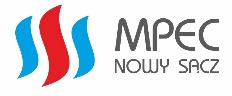 Nowy Sącz, dnia 2 czerwca 2023 r.Sprawa: ZP.60.DI.2.2023Dotyczy: postępowania o udzielenie zamówienia sektorowego (robota budowlana), niepodlegającego pod ustawę prawo zamówień publicznych na podstawie art. 2 ust. 1 pkt 2) w związku z art. 5 ust. 4 pkt 3) ustawy p.z.p. (wartość zamówienia niższa niż progi unijne), prowadzonego w trybie przetargu nieograniczonego na:Wykonanie zadania pn.:„Najem 2 szt. kotłów gazowo-olejowych z magazynami paliwa oraz wykonaniem wpięcia 
do istniejącej kotłowni”Modyfikacja SIWZ oraz dokumentów zamówieniaMiejskie Przedsiębiorstwo Energetyki Cieplnej Sp. z o.o. w Nowym Sączu modyfikacji treść SIWZ oraz dokumentów postępowania:W załączeniu SIWZ po modyfikacji – w zakresie opisu przedmiotu zamówienia.W załączeniu PFU po modyfikacji.